2019青岛国际版权交易会奖项申请各参展企业：2019年青岛国际版权交易会开展在即。为提高各组织方、参展商及相关服务企业参加国际版交会的热情，全面提高大会质量和影响力，根据执委会讨论决定，2019青岛国际版权交易大会共设置六大奖项，自6月25日起，奖项申报通道正式开启，请登录版交会官方网站http://bjh.bandaoapp.com/，点击右上角“参与评奖”进行奖项申报。六大奖项分别为：    2019青岛国际版权交易会中国IP企业领军奖2019青岛国际版权交易会.最佳IP赋能企业金奖/银奖2019青岛国际版权交易会.最佳版权示范单位金奖/银奖2019青岛国际版权交易会.最佳版权产品金奖/银奖2019青岛国际版权交易会.最佳组织奖2019青岛国际版权交易会.最佳合作伙伴奖各企业可参照企业特色进行申报，最多可同时申报3个奖项。报奖通道将于6月28日下午5点正式关闭。请各企业在此之前将申报表和材料发送至ICF2019@126com。逾期将取消参选资格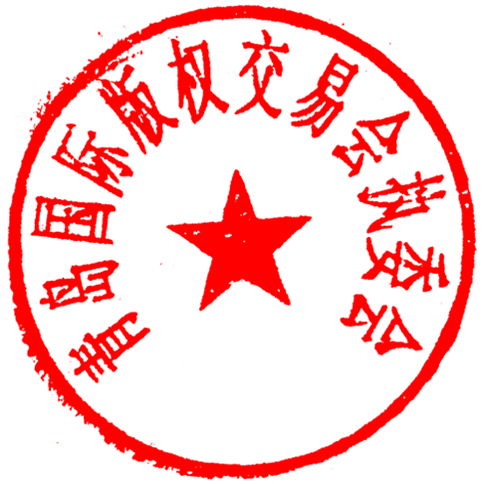                        2019青岛国际版权交易会执委会                            2019年6月24日2019青岛国际版权交易会奖项申报表2019青岛国际版权交易会奖项申报表2019青岛国际版权交易会奖项申报表2019青岛国际版权交易会奖项申报表企业名称联系人联系电话申报奖项（最多可选3项）□1.中国IP企业领军奖□2.最佳IP赋能企业金奖/银奖□3.最佳版权示范单位奖（出版社/协会/联盟）金奖/银奖□4.最佳版权产品金奖/银奖（需提供产品照片）□5.最佳组织奖□6.最佳合作伙伴奖□1.中国IP企业领军奖□2.最佳IP赋能企业金奖/银奖□3.最佳版权示范单位奖（出版社/协会/联盟）金奖/银奖□4.最佳版权产品金奖/银奖（需提供产品照片）□5.最佳组织奖□6.最佳合作伙伴奖□1.中国IP企业领军奖□2.最佳IP赋能企业金奖/银奖□3.最佳版权示范单位奖（出版社/协会/联盟）金奖/银奖□4.最佳版权产品金奖/银奖（需提供产品照片）□5.最佳组织奖□6.最佳合作伙伴奖申报理由（限300字以内）获奖情况